                              Справка  о проведенной    беседе19  января  2021 года  школьным  инспектором  Кобелдесовой  С.Т. и социальным  педагогом  Бейсекеевой З.Р.   с учащимися  6-7  классов  проведена  профилактическая лекция « Подросток  и правонарушение», в  ходе которой  повторно разъяснены  нормы поведения в общественных местах, административная и уголовная ответственность несовершеннолетних. 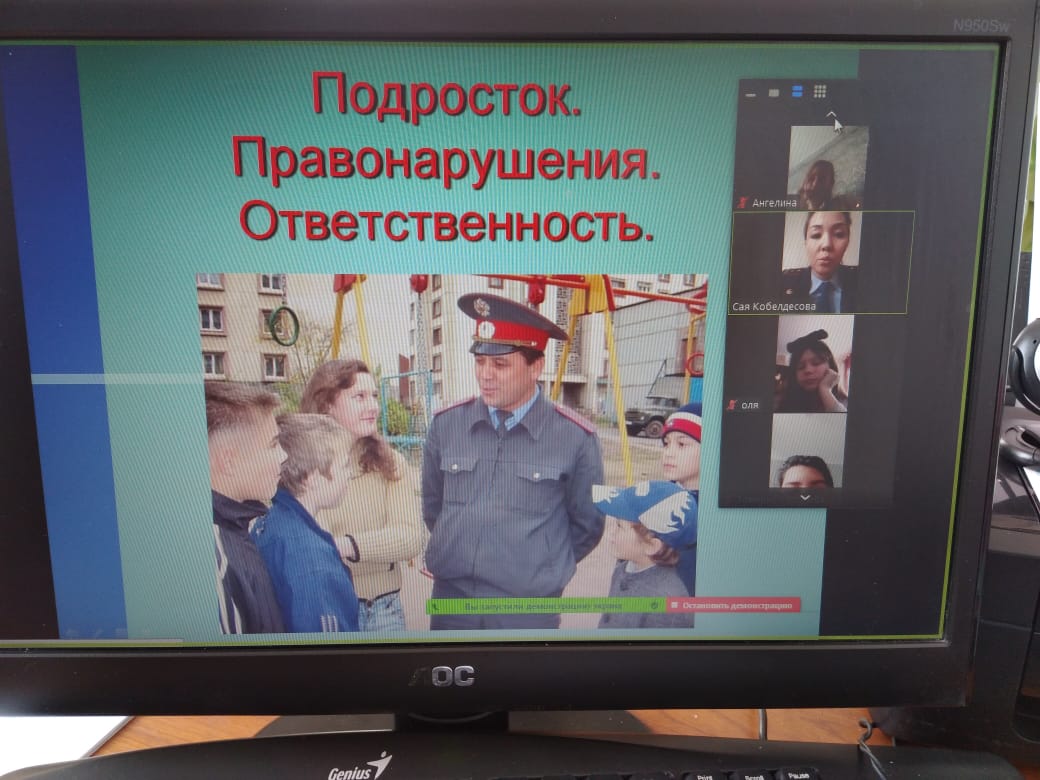 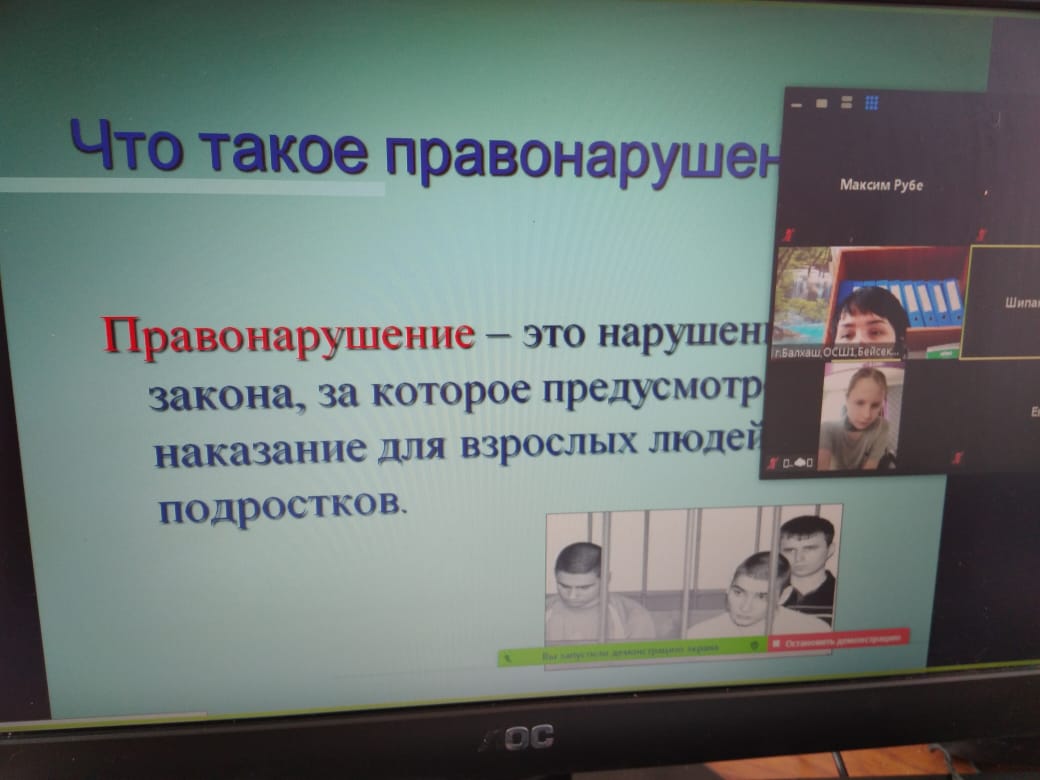 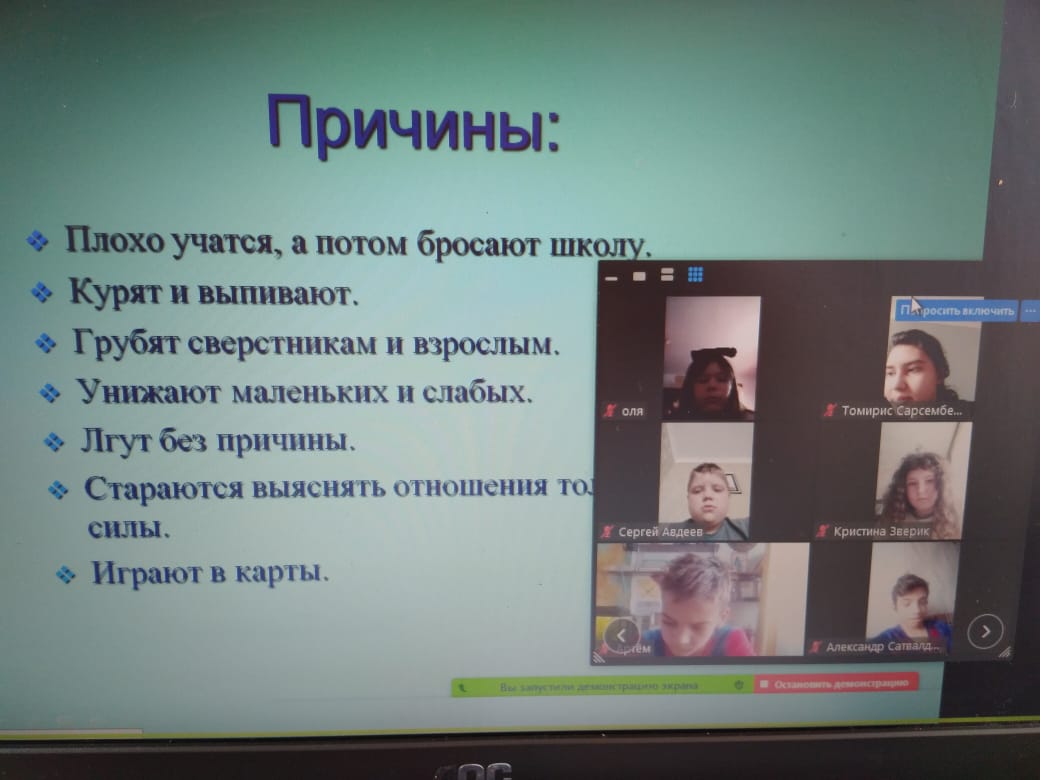 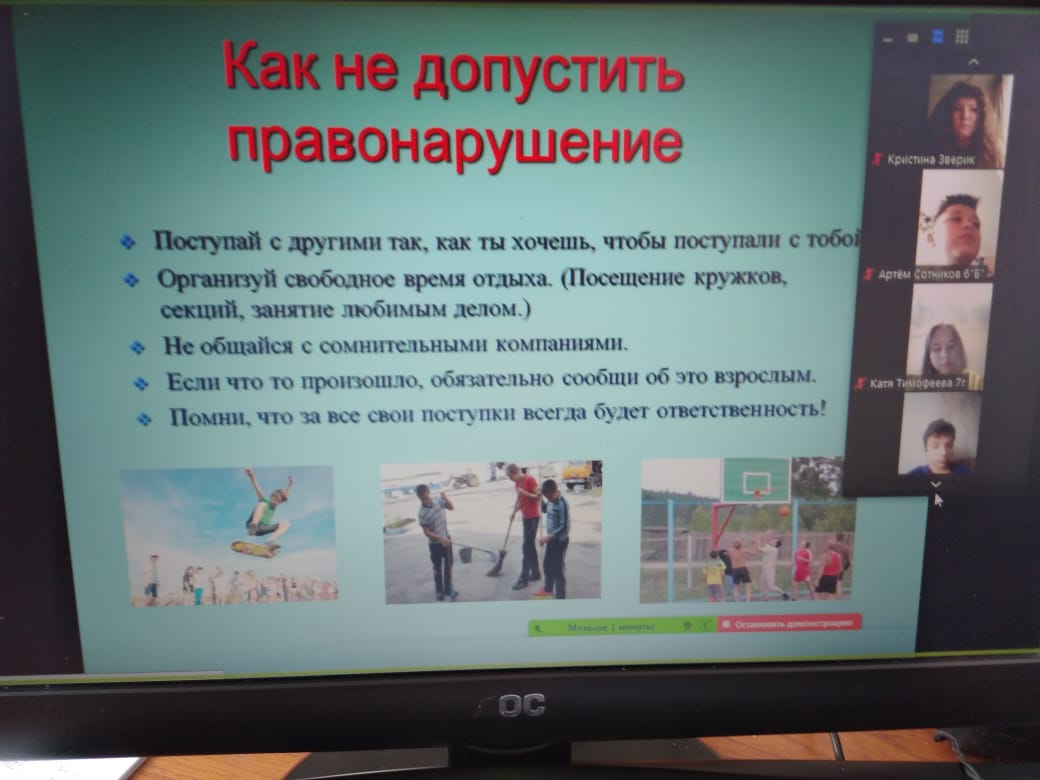 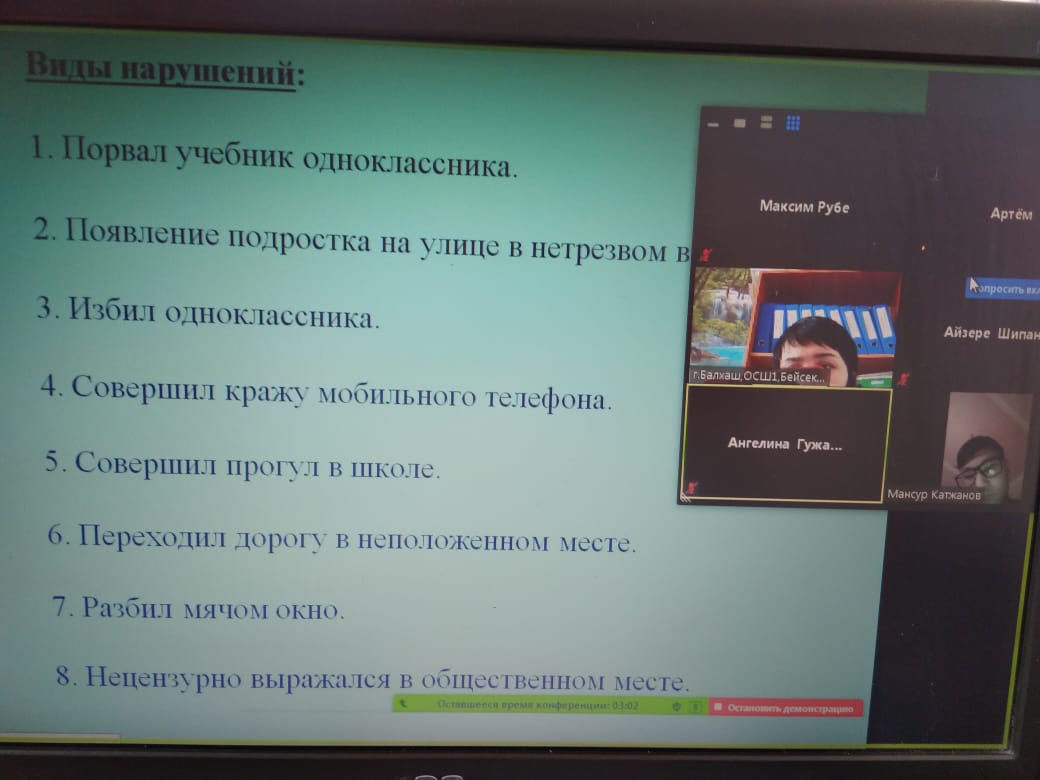 